Робота конференції проводитиметься дистанційно у зв’язку із значним поширенням гострої респіраторної хвороби COVID-19, спричиненої коронавірусом SARS-CoV-2 (вимоги та рекомендації постанов КМ України від 22 липня 2020 р. No 641 та від 13 жовтня 2020 р. No 956), використовуватимуться платформа  Google Meet.Матеріали конференції будуть опубліковані у вигляді збірки тез доповідей, а також розміщені в Інституційному репозитарії Національного авіаційного університету https://er.nau.edu.uaУчасть у конференції безкоштовна. Оплата за  друкований екземпляр тез доповідей  – 60 грн.ОРГКОМІТЕТ КОНФЕРЕНЦІЇГолова:Завгородній Сергій Олександрович, кандидат технічних наук,  декан Факультету аеронавігації, електроніки та телекомунікацій Національного авіаційного університету.Склад оргкомітету:Грищенко Юрій Віталійович, доктор технічних наук, доцент, професор кафедри авіоніки Національного авіаційного університету.Заліській Максим Юрійович, доктор технічних наук, доцент, професор кафедри телекомунікаційних та радіоелектронних систем Національного авіаційного університету.Конахович Георгій Филимонович, доктор технічних наук, професор, професор кафедри телекомунікаційних та радіоелектронних систем Національного авіаційного університету.Ларін Віталій Юрійович, доктор технічних наук, професор, завідувач кафедри аеронавігаційних систем Національного авіаційного університету.АДРЕСА ОРГКОМІТЕТУФакультет аеронавігації, електроніки та телекомунікацій, Національний авіаційний університет, просп. Любомира Гузара, 1, м. Київ, Україна, 03058.НАЦІОНАЛЬНИЙ АВІАЦІЙНИЙУНІВЕРСИТЕТФакультет аеронавігації, електроніки та телекомунікаційВСЕУКРАЇНСЬКА НАУКОВО-ТЕХНІЧНА КОНФЕРЕНЦІЯ«Сталий розвиток глобальної системи зв’язку, навігації, спостереження та організації повітряного руху CNS/ATM ─ 2021»23 – 25 листопада 2021 р.Київ - 2021ШАНОВНІ КОЛЕГИ !Запрошуємо Вас взяти участь у роботіВСЕУКРАЇНСЬКОЇ НАУКОВО-ТЕХНІЧНОЇКОНФЕРЕНЦІЇ«Сталий розвиток глобальної системи зв’язку, навігації, спостереження та організації повітряного руху CNS/ATM─2021»ОРГАНІЗАТОР КОНФЕРЕНЦІЇ - ФАКУЛЬТЕТ АЕРОНАВІГАЦІЇ, ЕЛЕКТРОНІКИ ТА ТЕЛЕКОМУНІКАЦІЙ НАЦІОНАЛЬНОГО АВІАЦІЙНОГО УНІВЕРСИТЕТУДо участі у конференції запрошуються науковці, аспіранти (ад’юнкти), фахівці у галузях організації повітряного руху, аеронавігації, безпілотних авіаційних комплексів, сучасної авіоніки, телекомунікаційних та радіоінформаційних систем, професійно-орієнтованого навчання іноземних мов в технічних ЗВО.РОБОЧІ МОВИ КОНФЕРЕНЦІЇ : українська, англійська.ДЛЯ ВКЛЮЧЕННЯ ДОПОВІДІ ДО ПРОГРАМИ КОНФЕРЕНЦІЇ ТА ПУБЛІКАЦІЇ МАТЕРІАЛІВ У ЗБІРНИКУ ТЕЗ СЕКРЕТАРЮ ВІДПОВІДНОЇ СЕКЦІЇ КОНФЕРЕНЦІЇ СЛІД НАДІСЛАТИ ДО 16 ЛИСТОПАДА 2021р. ЕЛЕКТРОННОЮ ПОШТОЮ заповнену реєстраційну картку учасника, а ДО 19 ЛИСТОПАДА 2021р. - ЕЛЕКТРОННУ ВЕРСІЮ МАТЕРІАЛІВ (ТЕЗИ).Вимоги ДО ЕЛЕКТРОННОЇ ВЕРСІЇ МАТЕРІАЛІВ, ЯКІ ПОДАЮТЬСЯ ДЛЯ ПУБЛІКАЦІЇ У ЗБІРНИку наведені у шаблоні тез, якій можна завантажити за посиланням https://docs.google.com/document/d/1z9TaZFgAcH2x03qDXtmndDCpfv7S5166/edit?usp=sharing&ouid=104558262015003985477&rtpof=true&sd=trueОбсяг тез – 1-4 повні сторінки А5.Матеріали (тези) мають відповідати тематичній спрямованості конференції. Матеріали (тези) не повинні мати обмежень для відкритої публікації у пресі та інших засобах масової інформації.РЕЄСТРАЦІЙНА КАРТКА УЧАСНИКАНАУКОВО-ТЕХНІЧНОЇ КОНФЕРЕНЦІЇ «сталий РОЗВИТОК ГЛОБАЛЬНОЇ СИСТЕМИ ЗВ’ЯЗКУ, НАВІГАЦІЇ, СПОСТЕРЕЖЕННЯТА ОРГАНІЗАЦІЇ ПОВІТРЯНОГО РУХУ CNS/ATM»Увага!У зв'язку з дистанційною формою проведення конференції, наполегливе прохання вказувати коректні контактні дані - номер телефону та е-mail  на які буде направлена програма конференції з посиланнями для доступу до секцій конференції.Реквізити для оплати друку збірки тез будуть надіслані на вказану в реєстраційній картці електронну пошту.СЕКЦІЇ КОНФЕРЕНЦІЇ1. ОРГАНІЗАЦІЯ ПОВІТРЯНОГО РУХУГолова секції – Луппо Олександр Євгенійович, кандидат педагогічних наук, доцент, доцент кафедри  аеронавігаційних систем Національного авіаційного університету.Секретар секції – Туровська Анастасія Віталіївна, аспірант кафедри аеронавігаційних систем Національного авіаційного університету.Тел.: +38 (093) 473-33-45E-mail: 2112988@stud.nau.edu.ua2. АЕРОНАВІГАЦІЯ ТА БЕЗПІЛОТНІ АВІАЦІЙНІ КОМПЛЕКСИ Голова секції – Ларін Віталій Юрійович, доктор технічних наук, професор, завідувач кафедри аеронавігаційних систем Національного авіаційного університету.Секретар секції – Бурлака Олександр Миколайович, аспірант кафедри аеронавігаційних систем Національного авіаційного університетуТел.: +38 (093) 094-00-73E-mail: 3930492@stud.nau.edu.ua3. СТАН ТА ПЕРСПЕКТИВИ РОЗВИТКУ АВІОНІКИГолова секції – Павлова Світлана Вадимівна, доктор технічних наук, с.н.с., доцент, завідувач кафедри авіоніки Національного авіаційного університету.Секретар секції – Смолич Денис Вікторович, кандидат технічних наук, доцент каф. авіоніки Національного авіаційного університету.Тел.: +38 (097)-842-57-43 , E-mail: smolych.denys@npp.nau.edu.ua4. ТЕЛЕКОМУНІКАЦІЙНІ ТА РАДІО-ІНФОРМАЦІЙНІ СИСТЕМИ Голова секції – Одарченко Роман Сергійович, доктор технічних наук, професор, завідувач кафедри телекомунікаційних та радіоелектронних систем Національного авіаційного університету.Секретар секції – Лавриненко Олександр Юрійович, к.т.н., доцент кафедри телекомунікаційних та радіоелектронних систем Національного авіаційного університету.Тел.: +38 (050) 949-71-50E-mail: conference@tks.nau.edu.ua5. ПРОФЕСІЙНО-ОРІЄНТОВАНЕ НАВЧАННЯІНОЗЕМНИХ МОВ В ТЕХНІЧНОМУ ЗАКЛАДІВИЩОЇ ОСВІТИГолова секції – Пазюра Наталія Валентинівна, доктор педагогічних наук, професор, завідувач кафедри авіаційної англійської мови Національного авіаційного університету.Секретар секції – Немлій Людмила Сергіївна, кандидат педагогічних наук, доцент кафедри авіаційної англійської мови Національного авіаційного університету.Тел.: +38 (044) 408-22-78Тел.: +38 (097) 512-55-66E-mail: liudmyla.nemlii@npp.nau.edu.uaКАЛЕНДАР КОНФЕРЕНЦІЇДо 19 листопада 2021 р. – прийом матеріалів для участі в конференції.23 – 25 листопада 2021 р. – проведення робочих засідань, робота секцій конференції.Відповідальний секретар конференції (Національний авіаційний університет, 11-324): Лазоренко Віталій Андрійович, старший викладач кафедри аеронавігаційних системТел.: +38 (097) 699-59-57E-mail: vitalii.lazorenko@gmail.com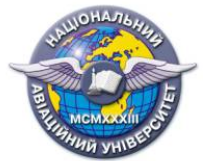 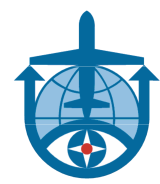 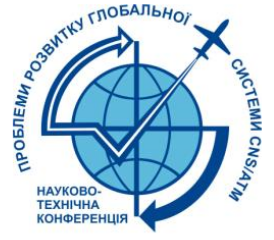 ПрізвищеІм'яПо-батьковіПосадаВчене звання, ступіньОрганізація(повна назва)Адреса організації (з поштовим індексом)Web-сайт  організаціїКонтактні телефониE-mail Поштова адреса для пересилання збірки тезНазва секції Назва доповідіМета участі у конференції: (необхідне підкреслити)→ представлення доповіді on-line;→ представлення доповіді on-line з публікацією у збірнику тез конференції, СпівавториЧи потрібен друкований екземпляр збірки тез конференції?ТАК(якщо непотрібен — вкажить НІ)